 ANEXO 1: FORMULARIO COMPLETO DE SOLICITUDInstrucciones: Complete las siguientes secciones utilizando la fuente de letra: Arial; tamaño: 12. Tenga en cuenta todos los documentos que deben presentar en cada sección. Se recibirán solicitudes de Yemen, Irak, Benín, Costa de Marfil, República Democrática del Congo, Pakistán, Bangladesh, Colombia, Guatemala y HondurasFecha de presentación:  Introducir texto.Sección A: Datos básicos de la organizaciónA.1 Perfil breve de la Organización A.2 Datos del personal2.1 Facilite el organigrama de la organización: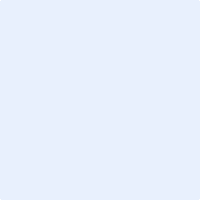 2.2 Cantidad total de miembros del personal:Oficina central: Haga clic aquí para introducir el texto.Número de personal femenino en la sede central: Haga clic aquí para introducir el textoOficina local: Haga clic aquí para introducir el texto.Número de personal femenino en la oficina local: Haga clic aquí para introducir el texto.2.3 Datos de los puntos focales del proyecto:Nombre, dirección de correo electrónico y teléfono del punto focal clave en los programas: Haga clic aquí para introducir el texto.Nombre, dirección de correo electrónico y teléfono de los puntos focales secundarios (responsable de finanzas y oficial de monitoreo y evaluación): Haga clic aquí para introducir el texto.A.3 Sectores temáticos principales de operación¿En qué áreas trabaja su organización? Seleccione las que correspondan.          ☐ Reducción del Riesgo de Desastres   ☐Adaptación al Cambio Climático	                ☐ Acción humanitaria    	☐Consolidación de la paz en contextos de conflicto          ☐Otros………………………………………………………………….	A.4 Ubicación geográfica propuesta para el proyecto Si resulta seleccionada como organización implementadora, indique la provincia o subprovincias en las que llevará a cabo el proyecto. Indique el motivo de la selección del lugar propuesto.Haga clic aquí para introducir el texto.A.5 Enumere 2-3 organizaciones que apoyan o han apoyado el trabajo de su organización  Indique el nombre de las organizaciones/instituciones y la naturaleza o tipo de ayudaHaga clic aquí para introducir el texto.		 A.6 Partes interesadas principales a las que se dirige su organización en las intervenciones de proyectos ☐ Mujeres ☐ Niños ☐ Personas con discapacidad ☐ Personas desplazadas internas    ☐ Personas refugiadas ☐ Hombres ☐ JóvenesA.7 Información financieraIngresos totales en USD (por separado para los últimos tres años) Haga clic aquí para introducir el texto.A.8 Marque las principales políticas organizativas disponibles en su organización☐ Política de protección infantil ☐ Política de acoso sexual ☐ Política de denuncia de irregularidades☐ Política de género ☐ Política de protección de datos ☐ Política de quejas y comentarios         ☐ Código de conducta ☐ Política antifraude ☐ Política sobre conflictos de interés☐ Política de protección infantil ☐ Política antiterrorismo ☐  Política de autorización de aprobación☐ Política de seguridad del personal ☐ Política de autorización de viajes ☐ Política de salvaguardia Nota: Es posible que se pida a los solicitantes seleccionados que presenten documentos adicionales de diligencia debida para evaluar su capacidad organizativa y financiera.Sección B: Datos operativosB.1 ¿Para qué país solicita este proyecto? (Elija un sólo país) ☐Yemen  ☐ Iraq  ☐Benín  ☐Costa de Marfil ☐República Democrática del Congo ☐ Pakistán   ☐Bangladesh ☐Guatemala  ☐Honduras  ☐ColombiaB.2 ¿Es usted miembro de alguna otra red nacional, regional o mundial? En caso afirmativo, facilite detalles como la fecha en que su organización se incorporó a la red y su función en la red.Haga clic aquí para introducir el texto.B. 3 ¿Colabora con los gobiernos nacionales o subnacionales?  Sí ☐    No☐      B.3.1   En caso afirmativo, ¿es usted... implementador de proyectos financiados por el gobierno? Sí ☐ No ☐parte de campañas e incidencia conjunta? Sí ☐ No ☐parte de algún otro compromiso? Sí ☐ No ☐				       	   En caso afirmativo, ¿de qué tipo? Haga clic aquí para introducir el texto.	     B.3.2 En caso negativo, indique aquí los motivos - Haga clic aquí para introducir el texto.B.4 Proporcione detalles del proyecto más grande que haya implementado o esté implementando. Proporcione detalles sobre la cobertura geográfica, los beneficiarios, el período de implementación y el presupuesto total.Haga clic aquí para introducir el texto.B.5 Describa de forma breve los mecanismos de monitoreo, presentación de informes de actividades y seguimiento de beneficiarios de su organización.Haga clic Sección C: Implementación y sostenibilidad del programaC.1 ¿Ha participado anteriormente en algún programa financiado por GNDR? En caso afirmativo, proporcione los detalles (título del proyecto, fecha de inicio y de finalización del proyecto)Haga clic aquí para introducir el texto.C.2 Indique sus años de experiencia trabajando en gestión de conflictos o de consolidación de la paz, acciones humanitarias, de adaptación al cambio climático y de reducción del riesgoHaga clic aquí para introducir el texto.C.3 ¿Ha organizado un taller nacional de múltiples partes interesadas en su país? En caso afirmativo, indique la fecha y una breve descripción de las personas implicadas y el resultado.Haga clic aquí para introducir el texto.C.4 ¿Participa en alguna de las políticas mundiales que influyen en el trabajo a nivel nacional, como el Marco de Sendai para la RRD, el Acuerdo de París, la Agenda Urbana, los ODS, etc.? En caso afirmativo, indique su función Haga clic aquí para introducir el texto.	C.5 ¿Está usted disponible y dispuesto a recibir mentoría por parte de otra OSC? En caso afirmativo, describa en pocas palabras sus expectativas durante una relación de mentoría.Haga clic aquí para introducir el texto.C.6 Si resulta seleccionado, indique las áreas en las que le gustaría recibir apoyo de mentores para fortalecer su capacidad para implementar el proyecto. Haga clic aquí para introducir el texto.Nombre completo de la organización Año en que se constituyóEstado legal de la organización: Indique la fecha de registro (dd/mm/año) y el número de registroPaís en el que operaCobertura geográfica(Ubicación, es decir, provincias/distritos en los que opera la organización)¿Es una ONG local?Sí...............  No............¿Se trata de una organización dirigida por mujeres?Sí............... No............Número de Identificación Único de la Entidad (UEI) de USAID(excepto en los casos de Pakistán, Yemen e Iraq)Domicilio de la OrganizaciónDatos de contacto(Todo cambio en la información de contacto deberá ser notificado por escrito a GNDR. GNDR no se hará responsable en caso de no poder comunicarse con algún solicitante debido a errores en la información de contacto).Escriba aquí el nombre y la dirección de correo electrónico del solicitanteDatos de contacto(Todo cambio en la información de contacto deberá ser notificado por escrito a GNDR. GNDR no se hará responsable en caso de no poder comunicarse con algún solicitante debido a errores en la información de contacto).Escriba aquí el nombre y la dirección de correo electrónico del/a responsable de la organización: Datos de contacto(Todo cambio en la información de contacto deberá ser notificado por escrito a GNDR. GNDR no se hará responsable en caso de no poder comunicarse con algún solicitante debido a errores en la información de contacto).Escriba aquí el nombre y la dirección de correo electrónico del/a responsable de la organización: Datos de contacto(Todo cambio en la información de contacto deberá ser notificado por escrito a GNDR. GNDR no se hará responsable en caso de no poder comunicarse con algún solicitante debido a errores en la información de contacto).Escriba aquí el nombre y la dirección de correo electrónico del/a responsable de la organización: Idiomas que habla el personal Sitio web de la organización